                    Zajęcia w domu 29.04.2020 r.HERB  NASZEJ  MIEJSCOWOŚĆI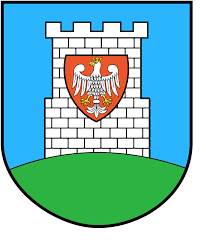 Rytro moje Rytro,ty moja wiosecko,gdybyś było więkse,było byś miastecko.Hej pod Makowicą,bystry Poprad płynie,sumne wichry licą,listki na bucynie.Tę przyśpiewkę /gwarą/śpiewali WASI  RODZICE, DZIADKOWIE, a także ja w szkole podstawowej na lekcjach muzyki.Droga mamo, tato  zaśpiewaj  dzisiaj swojemu dziecku i przypomnij sobie swoje lata szkolne   -  a było to tak niedawno….        Proszę pomalować  farbami  lub wykleić kolorowym papierem /wg uznania dzieci/                                                Herb naszej miejscowości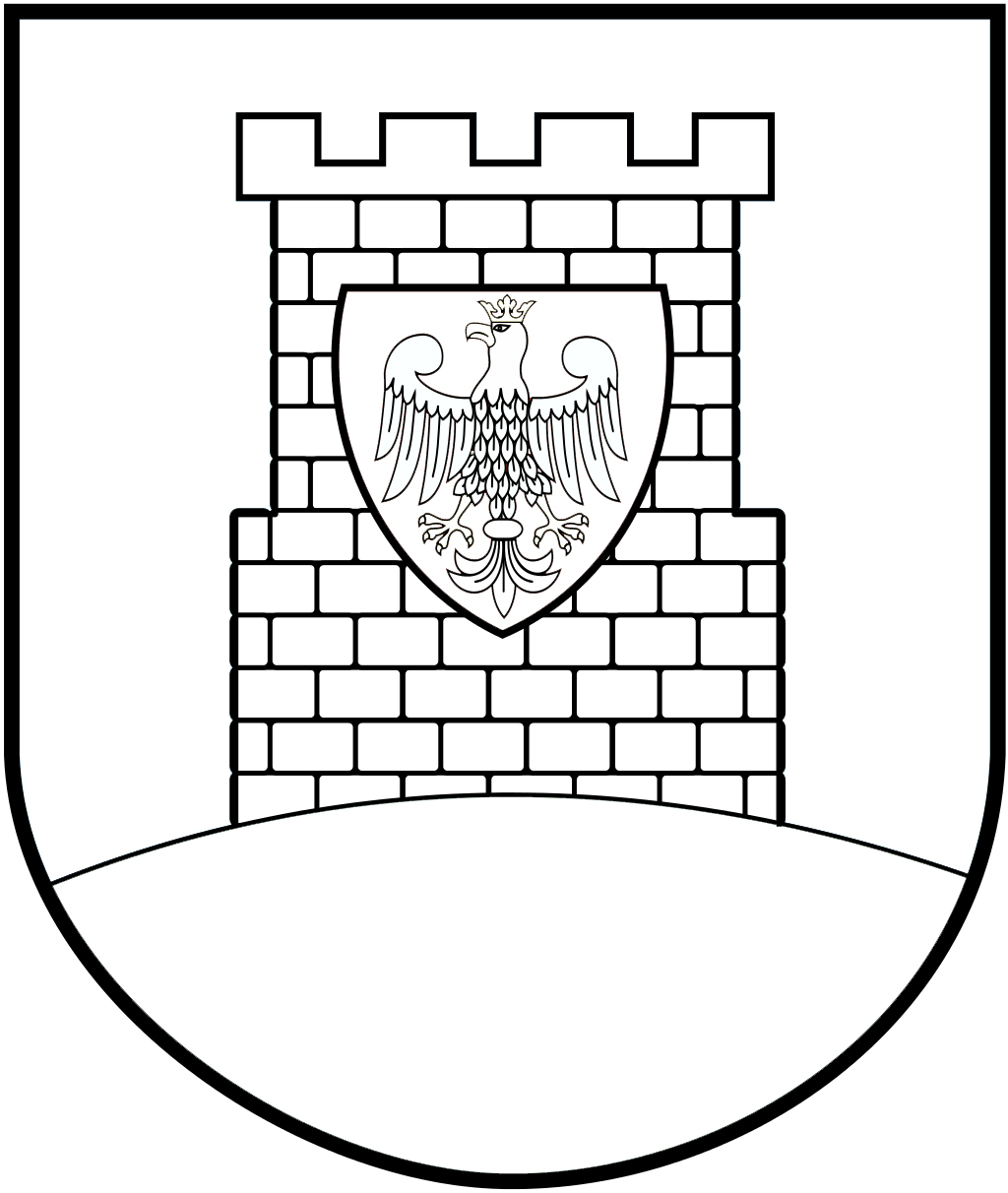     HERB     RYTRABawimy się w malarzaGdy już wykonany herb -  dziecko usiądzie przy oknie w swoim domu i namaluje farbami widok z okna na naszą miejscowość,                lub w ogródku przydomowym przypnie do ogrodzenia spinaczami do bielizny kartkę papieru i maluje widoczny krajobraz,  jak prawdziwy malarz na sztalugach. GRATULACJE   DLA   Julki ♥  Frania ♥   Tomka ♥   Mikołaja ♥  Emilki ♥ Nikoli ♥ Sajmona♥                              za przepiękne   RUINY  ZAMKU                                                            Z   Ryterskim pozdrowieniem  p. Ela                    Karty pracy dla chętnych dzieci             Wykonaj dodawanie i wpisz właściwą liczbę 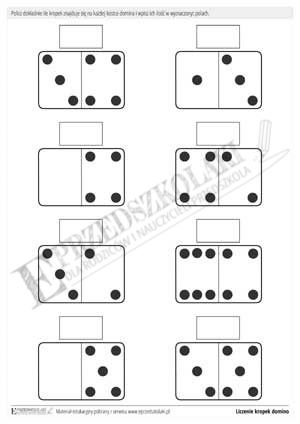 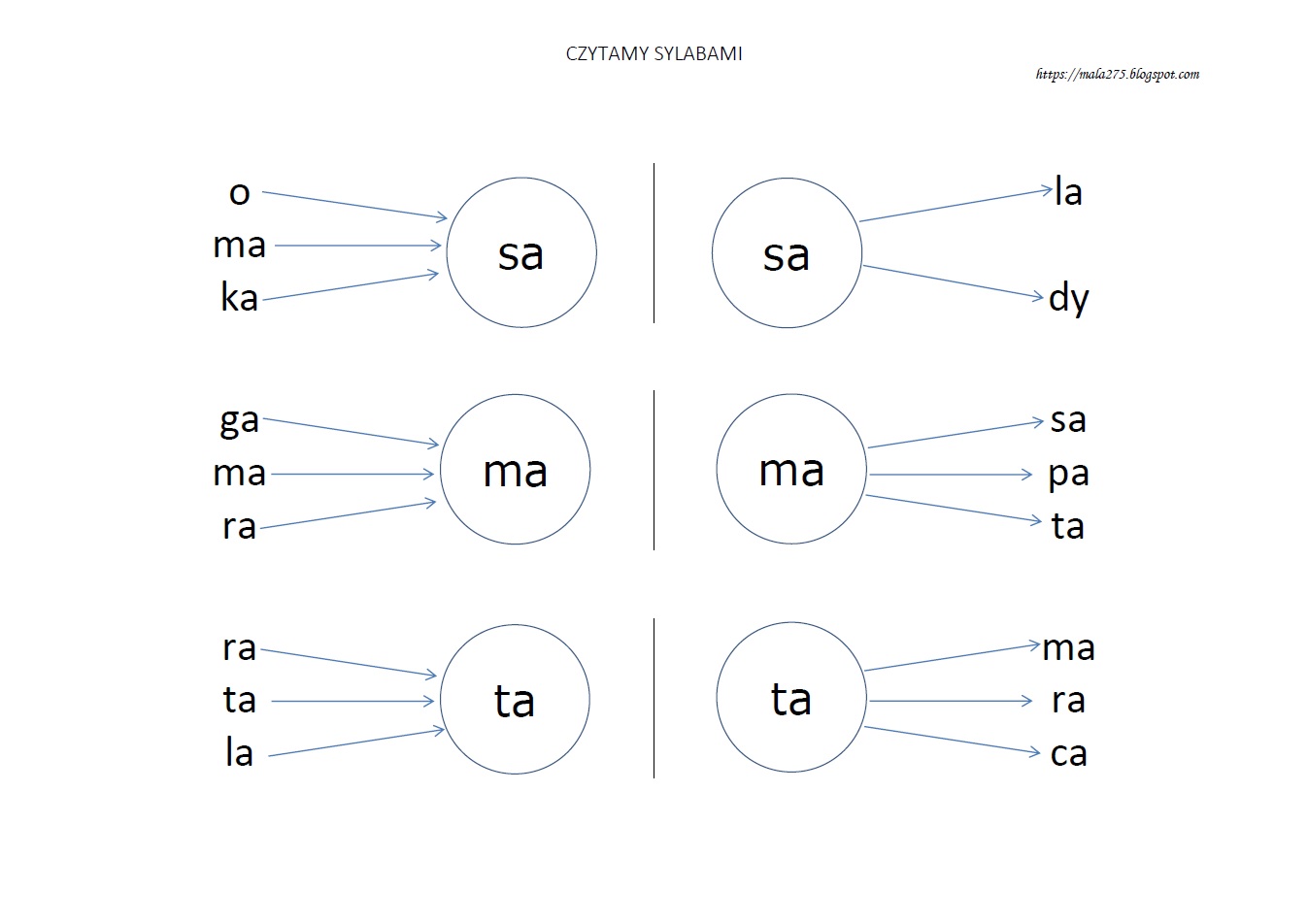                Powycinaj sylaby i ułóż  z nich wyrazy  - naklej na kartkę     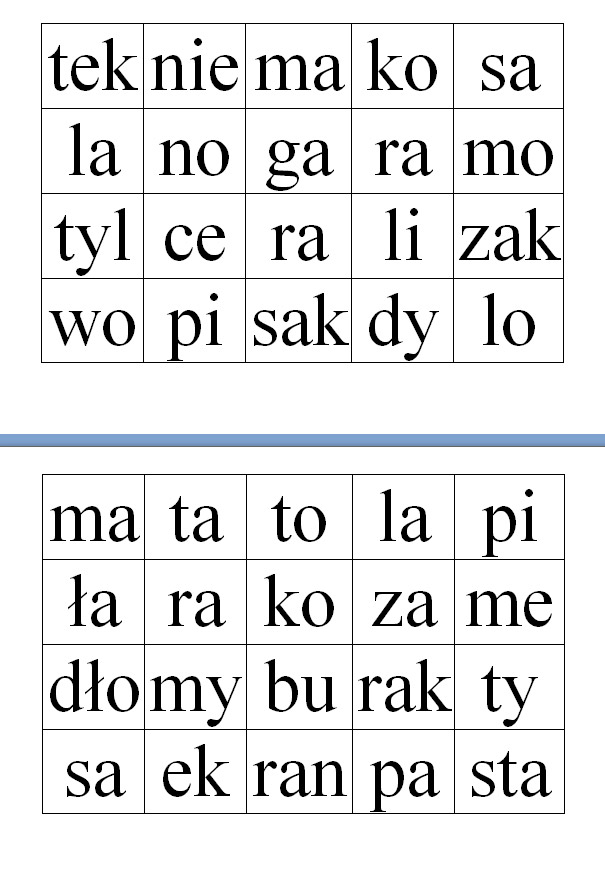 